ISTITUTO OMNICOMPRENSIVO “L. PIRANDELLO”SCUOLA INFANZIA, PRIMARIA, SECONDARIA DI 1° E 2° GRADOVIA ENNA n°  7 -  Tel. 0922/970439C.F. 80006700845   C.M. AGIC81000E-92010-LAMPEDUSA E LINOSA (AG)MOD. 5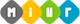 RELAZIONE FINALEFunzione Strumentale:AREA_________________________DOCENTE: ____________________________________________Anno Scolastico di riferimento: ____/____PREMESSA_______________________________________________________________________________________________________________________________________________________________________________________________OBIETTIVI E/O INTERVENTI PREVISTI(vanno desunti dalla pianificazione)________________________________________________________________________________________________________________________________________________________________________________________________AZIONI CONDOTTE NEL PERIODO SETTEMBRE 2019 – GIUGNO 2020(indicare analiticamente le azioni intraprese anche se non concluse)________________________________________________________________________________________________________________________________________________________________________________________________RISULTATI RAGGIUNTI_______________________________________________________________________________________________________________________________________________________________PUNTI FORTI________________________________________________________________________________________________________________________________________________________________CRITICITA’________________________________________________________________________________________________________________________________________________________________EVENTUALI PROPOSTE PER IL PROSSIMO ANNO SCOLASTICO________________________________________________________________________________________________CONCLUSIONI________________________________________________________________________________________________Lampedusa, ___________________	Firma		____________________________